Name: __________________________________________Facts About My Farm AnimalMy animal is a ______________________________. Draw it in the box. It has ___________ legs and _______tail. It has __________________________. 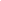 I live _____________________________.My  _________________ lives _______________ on the farm. Draw it in the box. 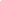 My animal eats ________________________ and drinks ______________. Draw it in the box. 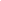 My ______________________ gives us food to eat. It gives us ___________________, ____________________. 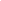 MORE FACTS ABOUT MY FARM ANIMALThe ____________________ has _____________________________.It eats ___________________________________________________.The _________________ likes to  drink ________________________. My farm animal lives _______________________________________.The ____________________ gives us this food __________________.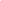 FACTS ABOUT ANOTHER FARM ANIMALThe ____________________ has _____________________________.It eats ___________________________________________________.The _________________ likes to  drink ________________________. My farm animal lives _______________________________________.The ____________________ gives us this food __________________.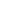 